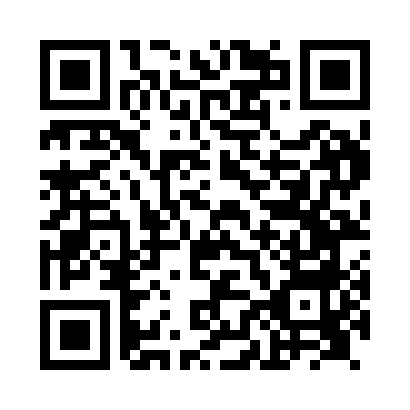 Prayer times for Little Rollright, Oxfordshire, UKMon 1 Jul 2024 - Wed 31 Jul 2024High Latitude Method: Angle Based RulePrayer Calculation Method: Islamic Society of North AmericaAsar Calculation Method: HanafiPrayer times provided by https://www.salahtimes.comDateDayFajrSunriseDhuhrAsrMaghribIsha1Mon3:014:511:106:479:2911:202Tue3:014:521:106:479:2911:193Wed3:024:531:116:479:2811:194Thu3:024:541:116:479:2811:195Fri3:034:541:116:479:2711:196Sat3:034:551:116:479:2711:197Sun3:044:561:116:469:2611:198Mon3:044:571:116:469:2511:189Tue3:054:581:126:469:2511:1810Wed3:054:591:126:459:2411:1811Thu3:065:001:126:459:2311:1712Fri3:075:021:126:459:2211:1713Sat3:075:031:126:449:2111:1614Sun3:085:041:126:449:2011:1615Mon3:095:051:126:439:1911:1616Tue3:095:061:126:439:1811:1517Wed3:105:081:136:429:1711:1518Thu3:115:091:136:419:1611:1419Fri3:115:101:136:419:1411:1320Sat3:125:111:136:409:1311:1321Sun3:135:131:136:399:1211:1222Mon3:135:141:136:399:1111:1223Tue3:145:161:136:389:0911:1124Wed3:155:171:136:379:0811:1025Thu3:155:181:136:369:0611:0926Fri3:165:201:136:359:0511:0927Sat3:175:211:136:359:0311:0828Sun3:185:231:136:349:0211:0729Mon3:185:241:136:339:0011:0630Tue3:195:261:136:328:5911:0631Wed3:205:271:136:318:5711:05